Муниципальное бюджетное дошкольное образовательное учреждение детский сад № 2 г. АзоваКраткосрочный проект«День мамы»старшая группа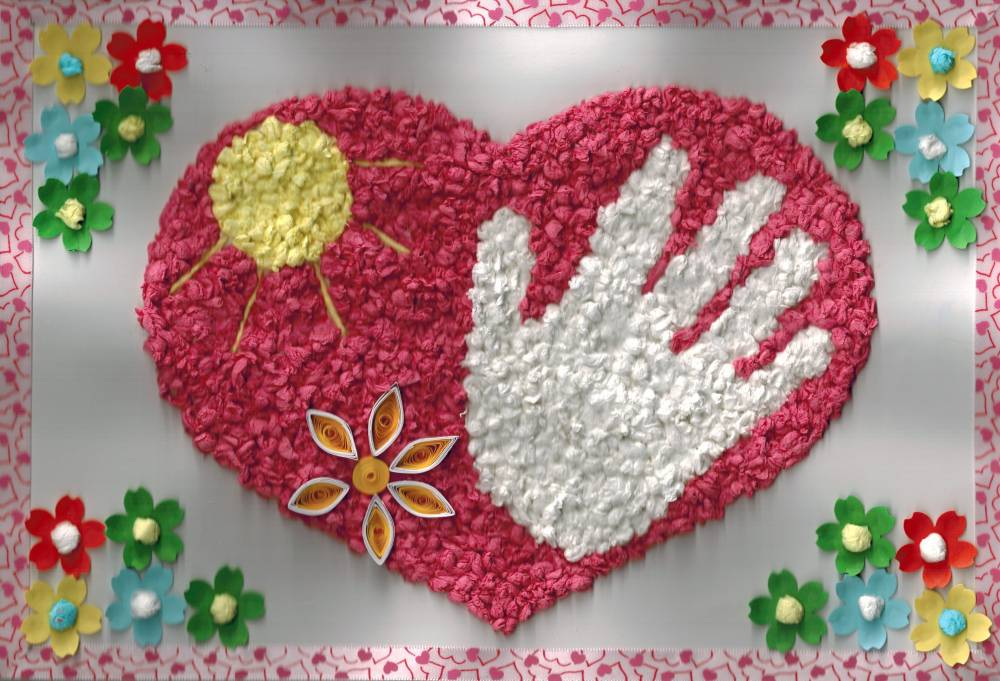 Подготовила воспитатель 1 категорииТищенко Марина Александровна2016 г.Актуальность:                                                                                                                                    Мать считается хранительницей семьи. И, конечно, же, именно мама играет важную роль в жизни каждого человека. Формирование отношений между ребенком дошкольного возраста и матерью имеет большое значение для развития личности ребенка. К сожалению, иногда любовь к маме дети связывают только с материальными ценностями, а не духовными.                                                                                                                       Праздник «День матери»  напоминает о необходимости уважительного отношения к женщине, матери не только в обществе, но и в семье. И сколько бы хороших, добрых слов не было бы сказано мамам, сколько бы поводов для этого ни придумали, лишними они не будут.                                                                                                                                             Данный проект направлен на приобщение детей к общечеловеческим ценностям, любви к самому близкому и родному человеку – маме.                                                               Реализация данного проекта осуществлялась через интеграцию образовательных областей.Тип проекта: творческий.Сроки реализации: краткосрочный проект (3 недели). Участники проекта: дети, педагоги, родители.Возраст детей: старшая группа.Материалы и оборудование: Краски, кисти, бумага формат А–4, цветной картон, губка, клей, ножницы, пластилин, книги о маме, фотографии мам с детьми, Основная образовательная область: познавательное развитие и художественно — эстетическое развитие.Интеграция образовательных областей«Физическое развитие»«Социально — коммуникативное развитие»«Художественно — эстетическое развитие»«Речевое развитие»Цель проектаОбобщение социального опыта ребенка через его творческую и речевую активность,формирование доброжелательного отношения к своей маме.Задачи проекта:поддержание традиций бережного отношения к матери;особое выделение роли самого дорогого и близкого человека — мамы — в нашей жизни;углубить знания детей о роли мамы в их жизни, через раскрытие образа матери в поэзии, в живописи, художественной литературе;воспитывать доброе, заботливое отношение к маме;развивать творческие способности детей в продуктивной деятельности.План реализации проекта1. Организационно – подготовительный этап Познавательное развитиеБеседы о профессиях мам, игры — рисование «Цветочки - пальчики»            (использование альбомов)Конструирование «Наш дом».Художественно — эстетическое развитиеРисование «Портрет моей мамочки», лепка «Цветы» (пластилинография), подготовка материала для изготовления поделок – подарков «Сердечко».Социально — коммуникативное развитиеСюжетно-ролевая игра «Дочки-матери». Варианты игры: «Мама и дети», «Мамин день рождения».Речевое развитиеБеседа — рассказ об истории возникновения праздника «День Матери»Беседа «Моя любимая мама», «Девочки — будущие мамы».Составление рассказов по сюжетным картинкам «Моя мамочка самая лучшая».Составление и отгадывание загадок на тему «Наши помощники».Дидактические, словесные игры «Как зовут твою маму», «Интервью у мамы», «Назови ласково», «Весёлый — грустный».Игра – драматизация «Накрой праздничный стол для мамы»Игровое упражнение «Подари подарок правильно»Чтение художественной литературыСтихи, пословицы поговорки, рассказы о маме.Физическое развитиеОбеспечивать оптимальную двигательную активность детей в течение всего дня, используя подвижные, спортивные, народные игры и физические упражнения.Трудовая деятельностьБеседа и практические приемы «Чем можно порадовать маму», «Как я маме помогаю»,«Увлечение моей мамы». Привлекать детей к изготовлению подарков маме.Изготовление подарков «Сердечко»Работа с родителями:                                                                                                                  Привлечение родителей к участию в фотовыставке (фото из домашнего архива)  «Мамочка — любимая моя»; участие родителей в создании предметно – развивающей среды: пополнение уголка театрализованной деятельности (одежда для сюжетно-ролевой игры «Семья», книжного  уголка (стихотворения, рассказы о маме).  Подготовка консультации для родителей: папка – передвижка «День Матери»2. Основной этап Художественное творчествоВыставка портретов мам.Стенгазета «Наши дети говорят о маме».Фотовыставка «Цветы для любимой мамочки».Изготовление поделок из бумаги и пластилина: букеты цветов.Изготовление поделок – подарков «Сердечко»Социально — коммуникативное развитие1. Составление описательного рассказа «Портрет моей мамочки»Заключительный этап  Подарки для мам: «Букет цветов», «Сердечко»3. Итог проектаОбогащение знаний детей о роли мамы в их жизни, через раскрытие образа матери в поэзии, в живописи, музыке, художественной литературе.Осознание детьми доброго, заботливого отношения к маме, необходимости быть милосердными.Развитие творческих способностей детей в продуктивной и в музыкально-художественной деятельности.Создание условий для социально-нравственного развития.Продукты детской деятельностиПортреты мам                                                                                                              Подарки «Сердечки», «Букеты цветов»Литература.Бородинова Т. А. Воспитание у детей любви к матери. / Т. А. Бородинова. // Справочник старшего воспитателя дошкольного учреждения. –2007, № 4. – с. 34-39.День матери. / Подготовила А. В. Герасимов. // Справочник старшего воспитателя дошкольного учреждения. – 2007, № 4. – с. 33.С чего начинается Родина? (Опыт работы по патриотическому воспитанию в ДОУ) / Под ред. Л. А. Кондрыкинской. – М: ТЦ Сфера, 2005. – с. 33. – (Серия «Вместе с детьми»).Алябьева Е. А. Тематические дни и недели в детском саду: Планирование и конспекты. / Е. А. Алябьева. – М.: ТЦ Сфера, 2005. – с. 125-128. – (Программа развития).